IBIS model verification of PI4ULS5V106Introduction: to verify the correlation between the ibis model and hspice model, we need to do some simulations:The frequency of input signal is 62.5MHz, clamp=1: vin	in	0	pulse 0 pwr 0 1n 1n 79n 160nNetlist simulation V.S. IBIS simulation on A-side:VREFB=1.8V,  VREFA=0.95VSimulation without package data;Simulation with package data.VREFB=3.3V,  VREFA=1.8VSimulation without package data;Simulation with package data.Netlist simulation V.S.IBIS simulation on B-side:VREFA=0.95V,  VREFB=1.8VSimulation without package data;Simulation with package data.VREFA=1.8V,  VREFB=3.3VSimulation without package data;Simulation with package data.Conclusion:For the verification, the simulation results of IBIS model can match very well with the HSPICE model at above simulating conditions.Simulation waveform on A-side:VREFB=1.8V,  VREFA=0.95VSimulation without package data;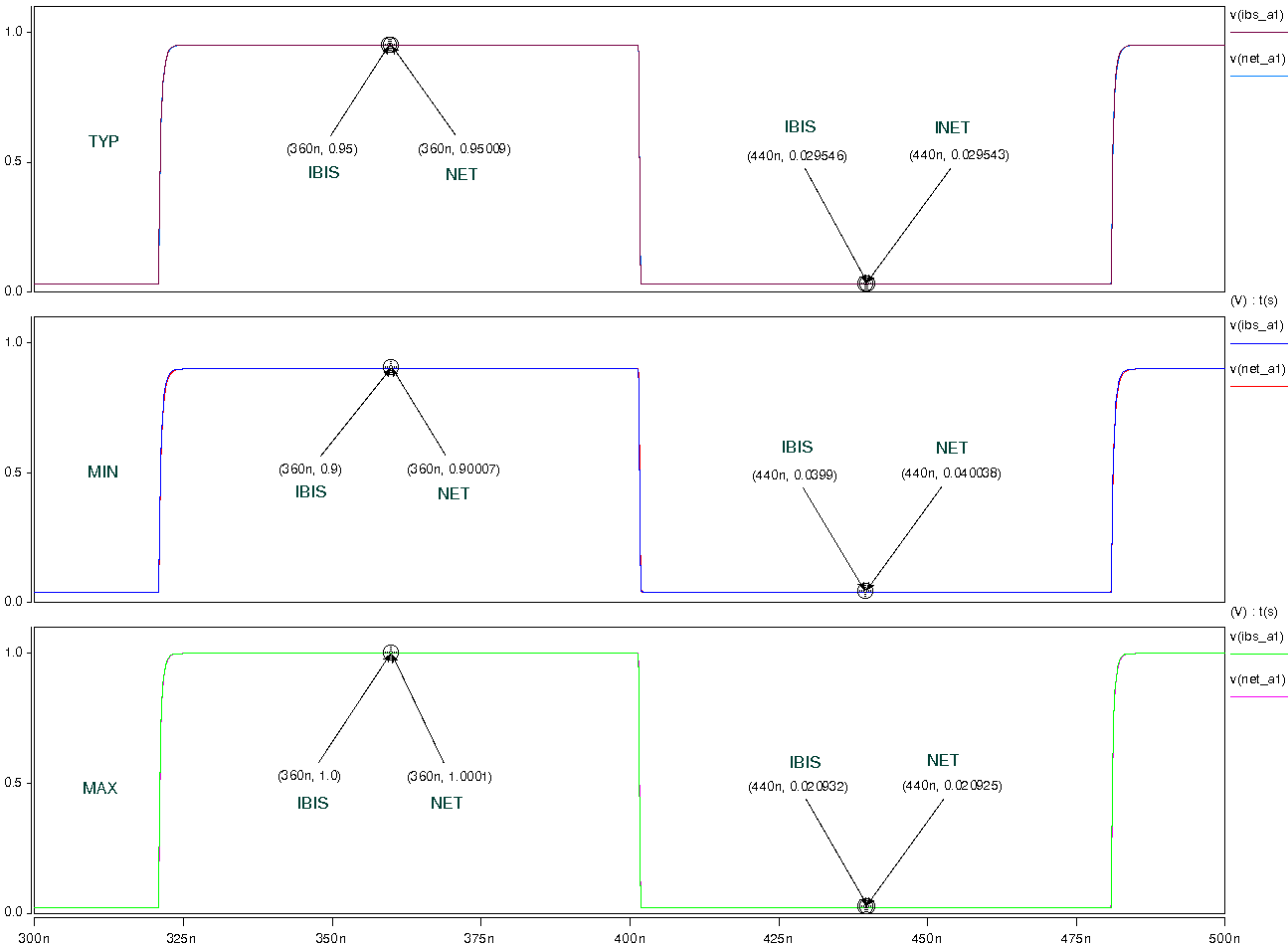 Simulation with package data.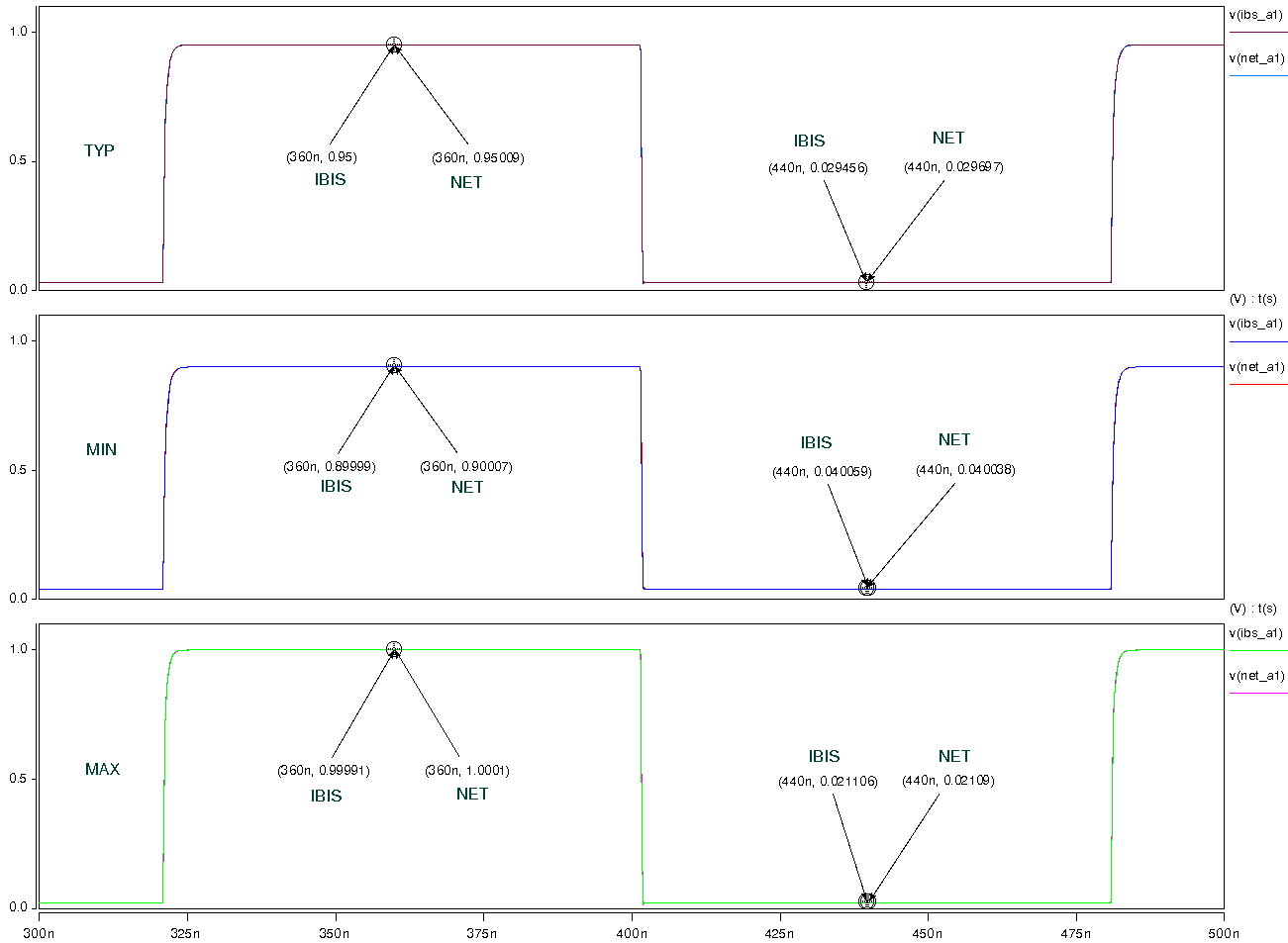 VREFB=3.3V,  VREFA=1.8VSimulation without package data;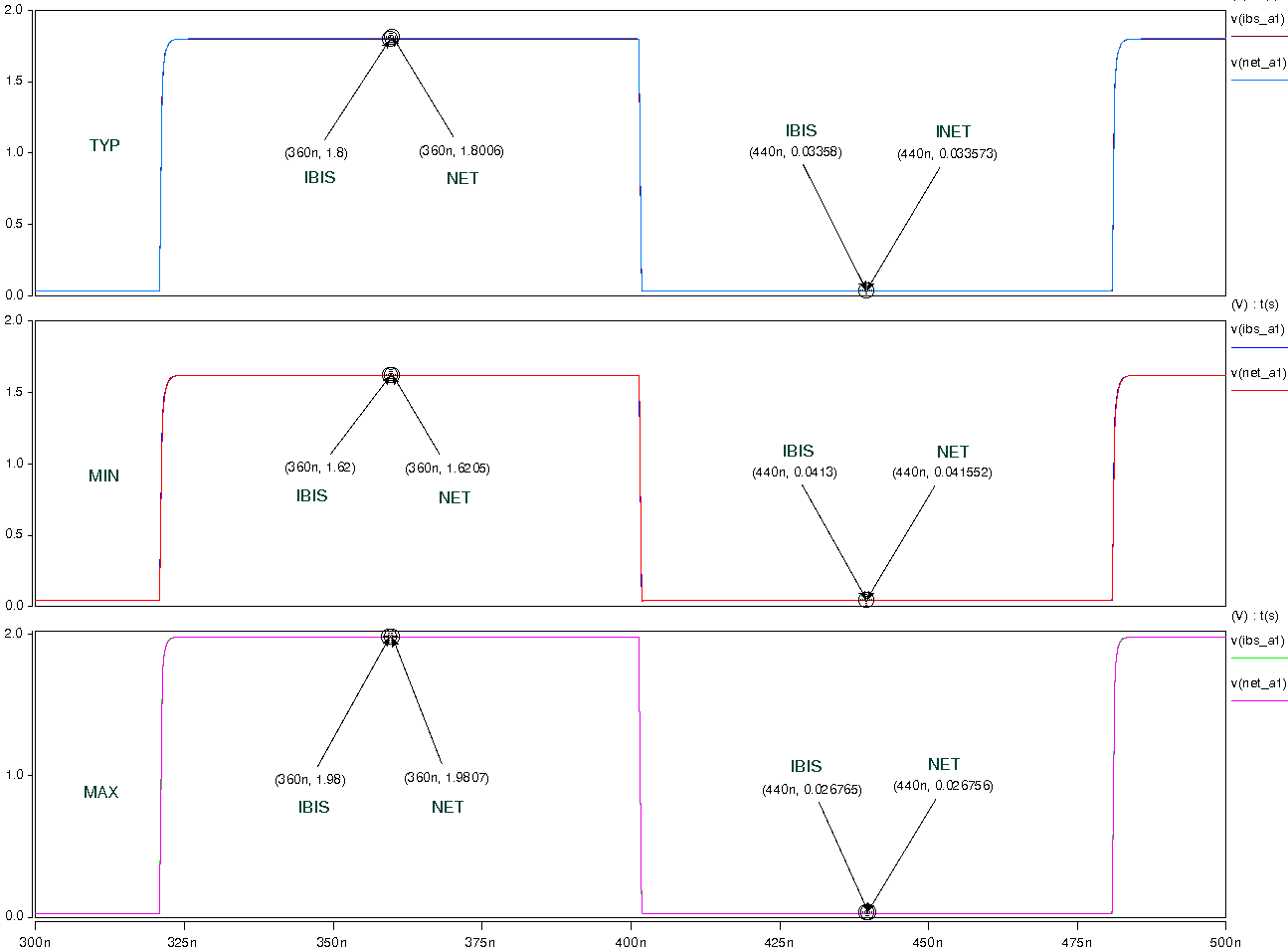 Simulation with package data.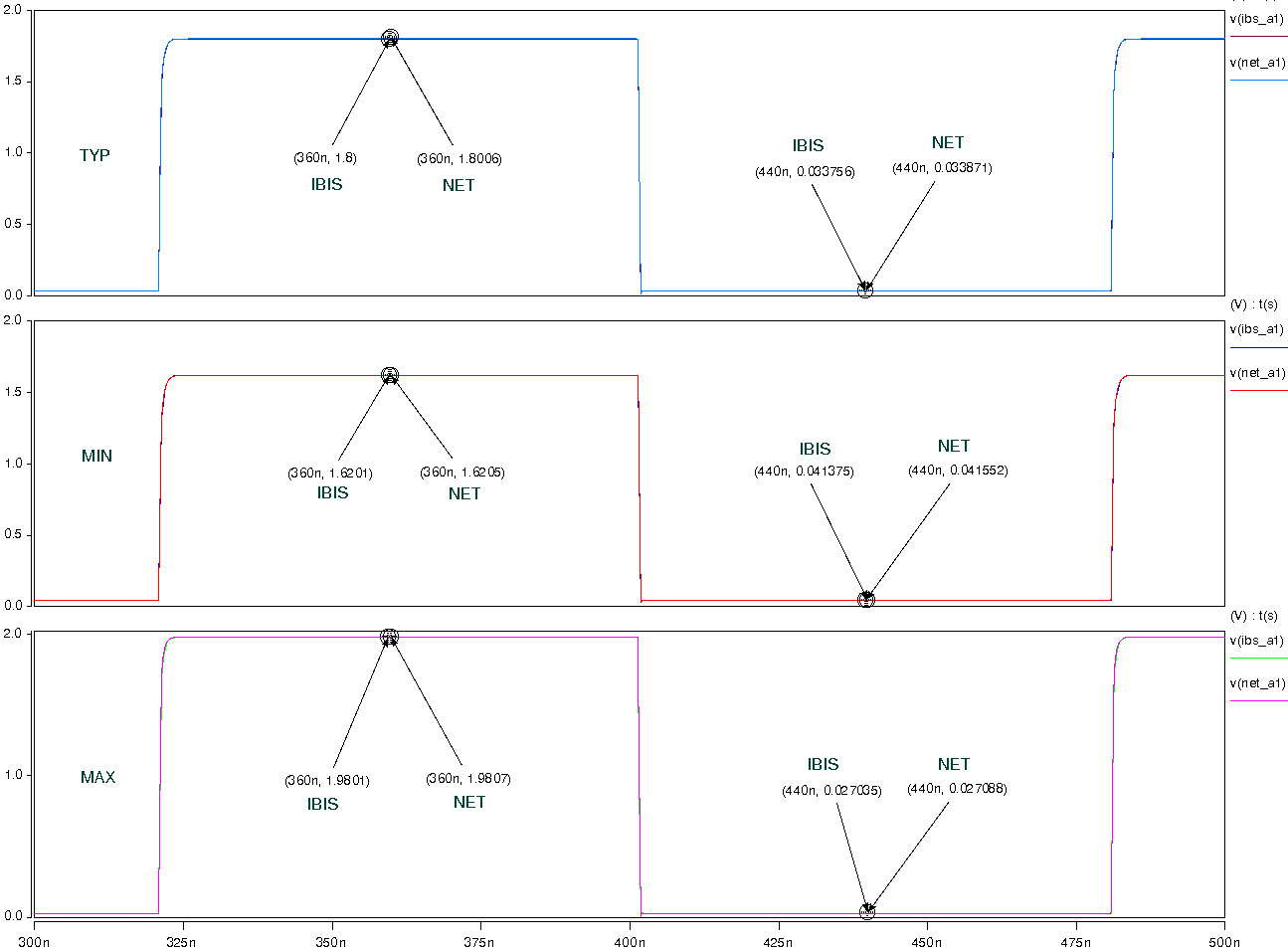 Simulation waveform on b-side:VREFA=0.95V,  VREFB=1.8VSimulation without package data;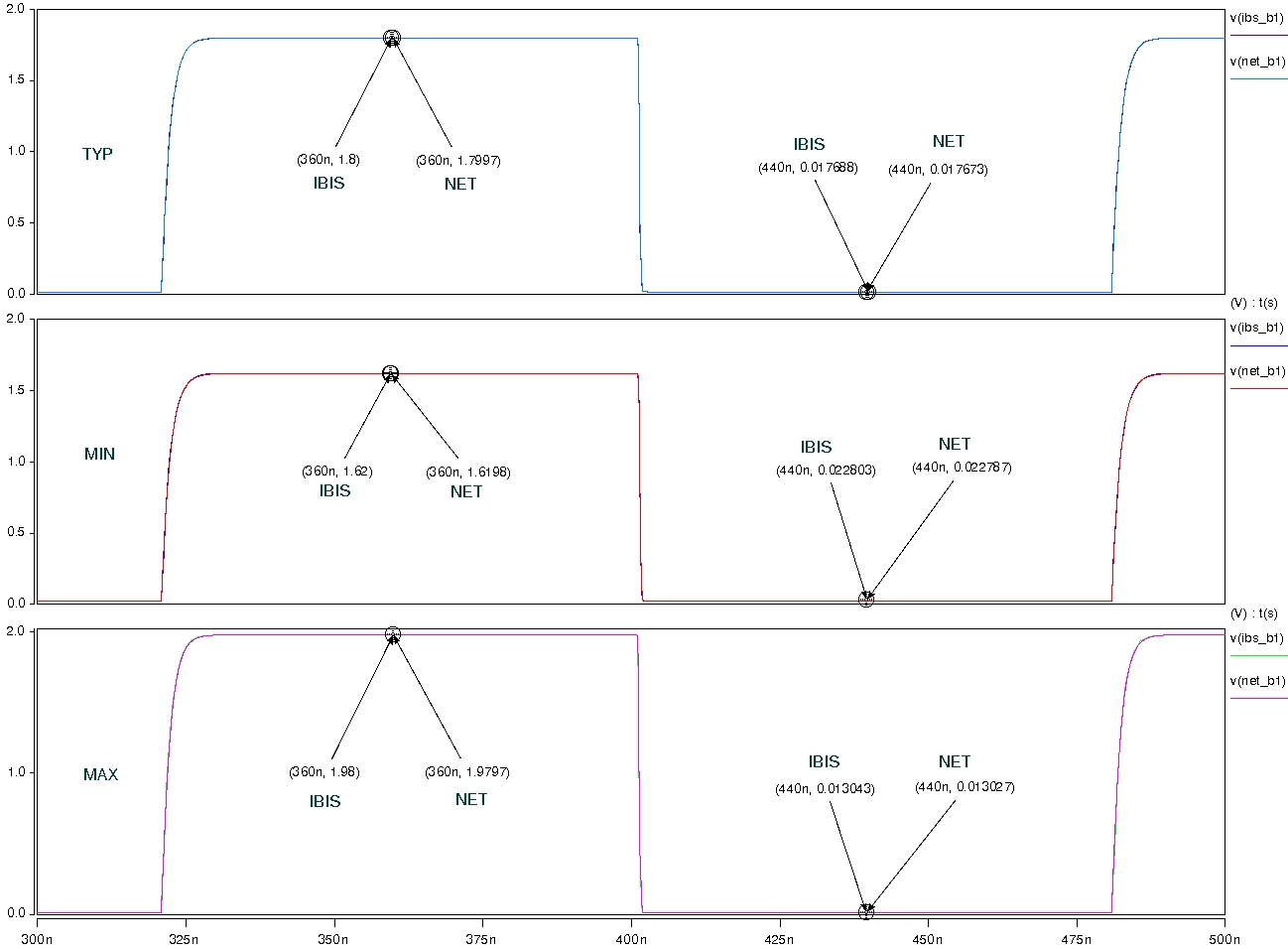 Simulation with package data.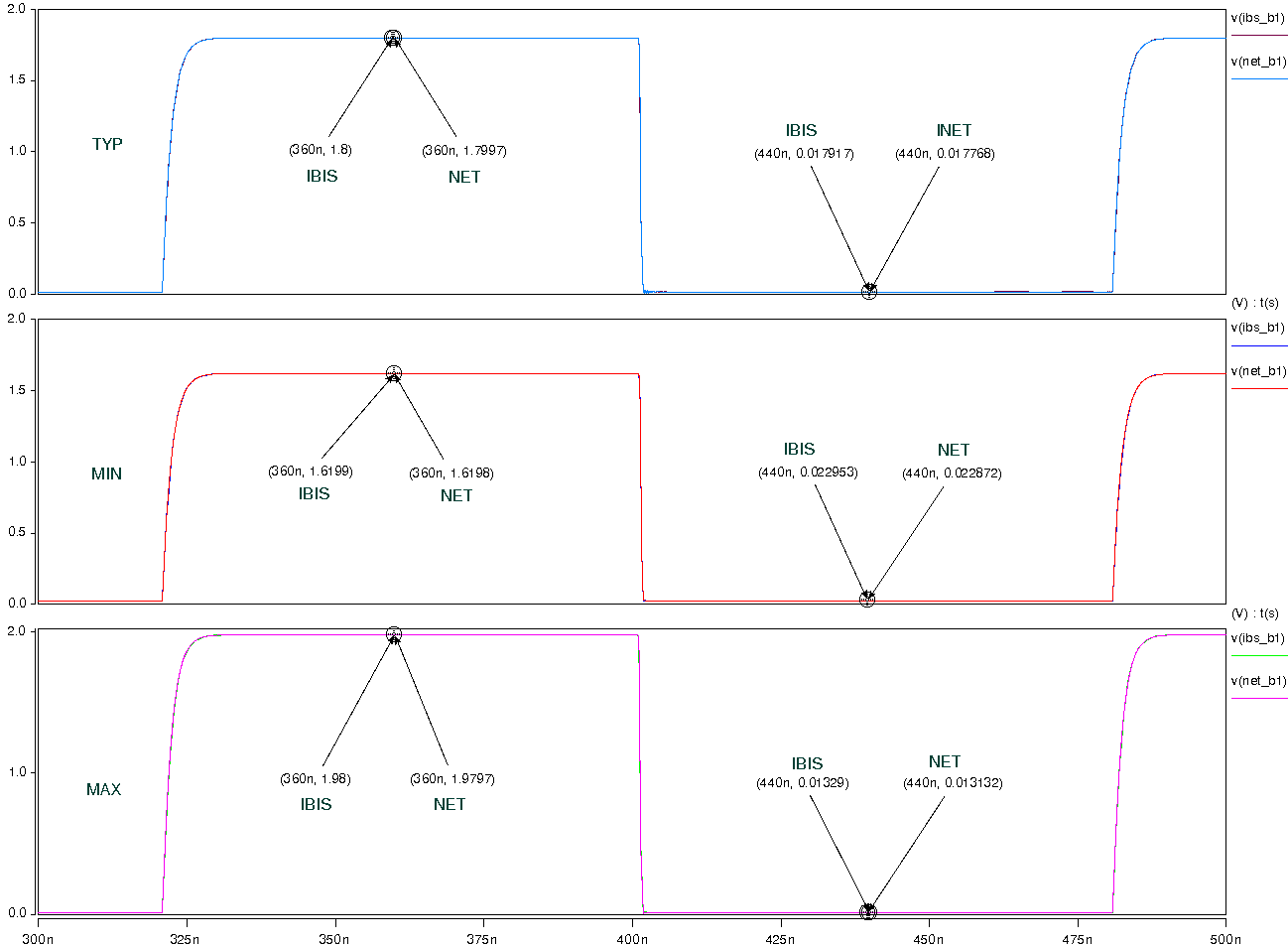 VREFA=1.8V,  VREFB=3.3VSimulation without package data;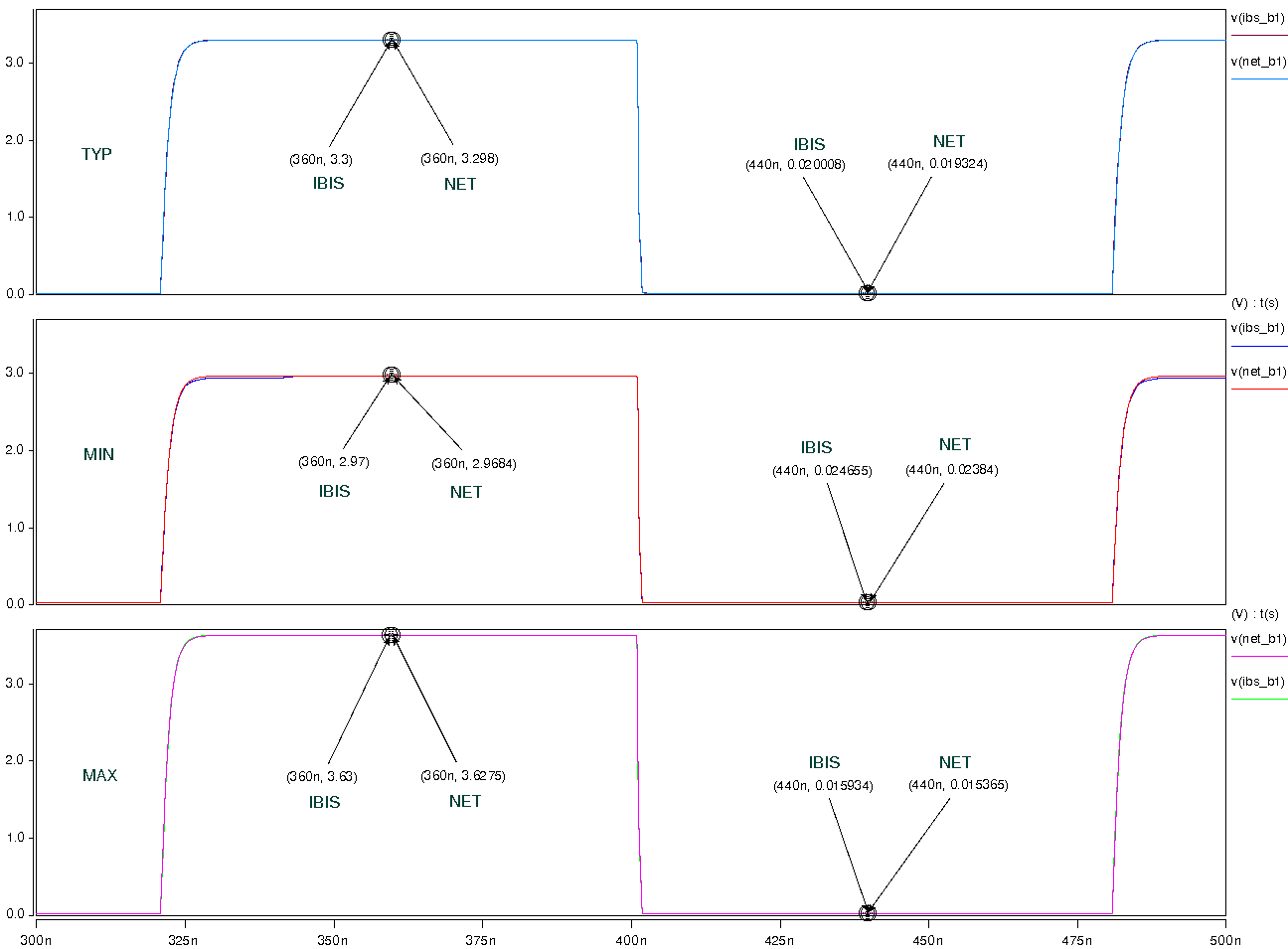 Simulation with package data.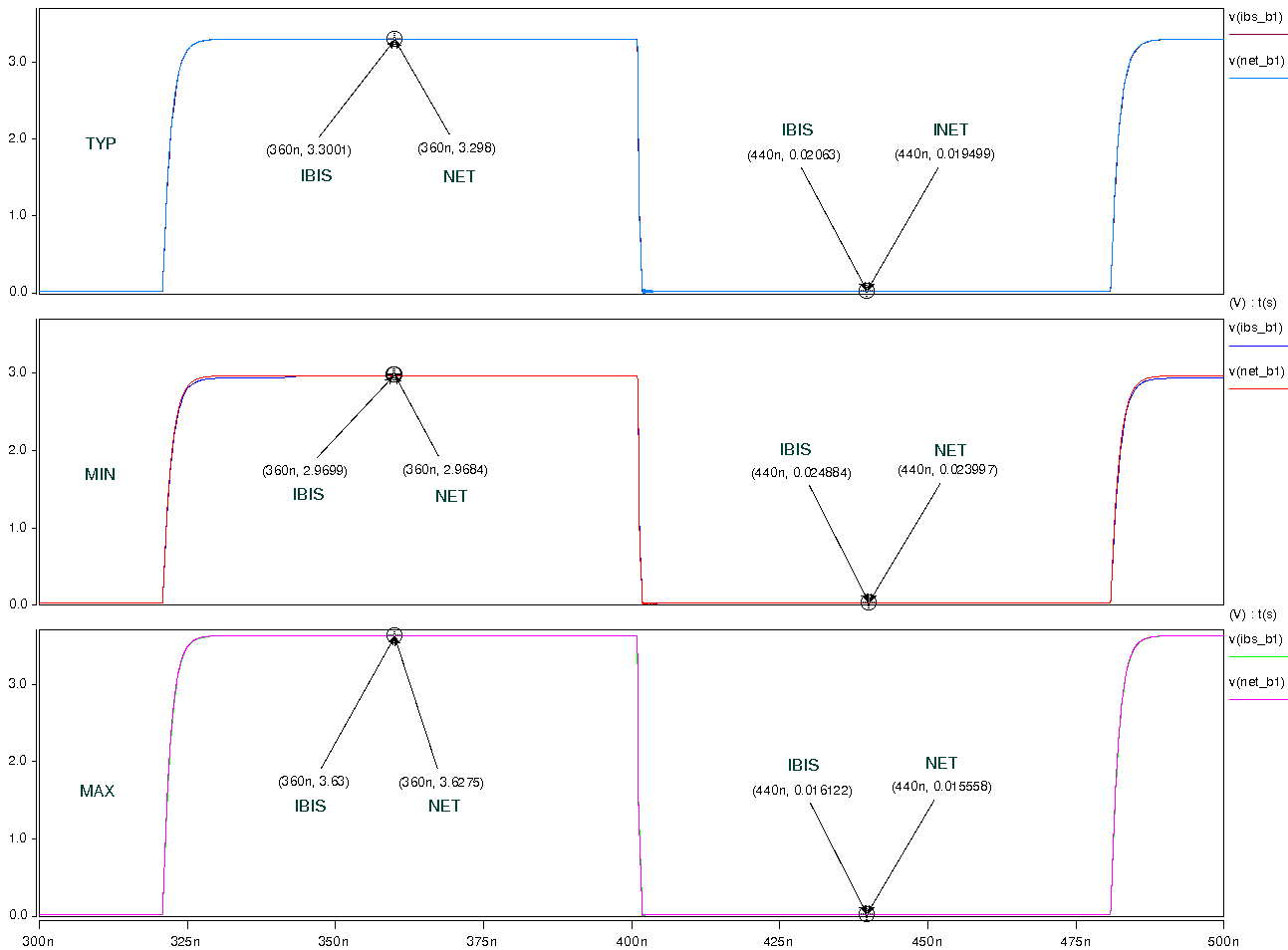 